 Actividad 5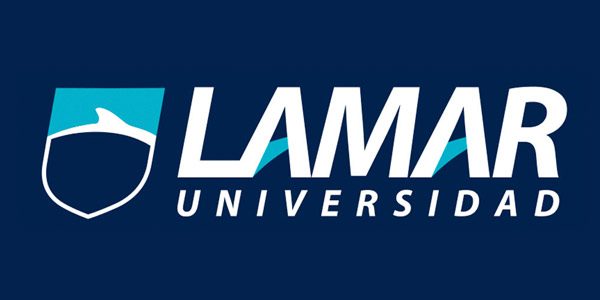 Actividad IntegradoraMEDICINA BASADA EN LA EVIDENCIADra. Sandra Senties Gómez Alumna: Gabriela Alejandra Bonilla SánchezHospital Civil “Dr. Juan I. Menchaca”18 de Marzo del 2015Tipo de estudio al que pertenecenMedidas de asociación o criterios de validez utilizados y formulasSesgos más comunesEscala en el nivel de evidenciaPruebas Diagnósticas con Resultados Cuantitativos y Dicotómicos.TransversalDicotómicosCriterios de validez: Exactitud (a+d/a+b+c+d)Sensibilidad (a/a+c)Especificidad (d/b+d)Valores predictivos:Positivo (a/a+b)Negativo (d/c+d)Cuantitativos Razones de verosimilitud:Probabilidad Ppep= Probabilidad/1-probabilidad Razones de verosimilitud= Sensibilidad/1- EspecificidadProbabilidad Ppop= Probabilidad x RV %Probabilidad Ppop= Probabilidad/ 1+ probabilidadCurva de ROCAusencia de Gold standardSesgo de confirmación diagnóstica. Sesgo de interpretación de las pruebasIEstudio de CohorteLongitudinalIncidencia de expuestos: CIE= a/a+bIncidencia no expuestos: CIo= c/c+dRiesgo relativo: RR= CIE / CIo= Riesgo atribuible: CIE - CIo% Riesgo atribuible: RA/ CIE x 100Información.  Mayor probabilidad en un grupo que en otro de detectar la enfermedad o el evento.Selección. Error en la elección de los individuos, debido a que no se establecen los criterios de inclusión y exclusión I, IIEstudio de Casos y ControlesLongitudinalRazón de momios:RM= ad/bcSesgo de prevalencia. Prevalencia alta no permite distinguir si hay un alto riesgo de desarrollar la enfermedad o si los que la desarrollan, están enfermos un largo tiempo.Sesgo de selección. Posibilidad de que los casos se seleccionen por presentar una historia positiva de exposición al factor de riesgo y que los controles se seleccionen por presentar una historia negativa de exposición. Más susceptible que en estudio de cohorteSesgo de información. La ausencia o presencia de enfermedad varia en como el paciente recuerda exposición a factores de riesgo.III